20200318 1.0 változat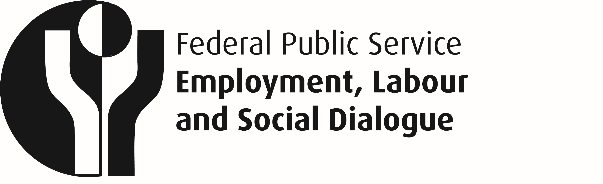 Ezt az űrlapot a belga kormány adta ki azért, hogy igazolja az alkalmazottak és a munkáltatók kapcsolatát. Ez az igazolás annak a bizonyítéka, hogy használójának szüksége van a határ átlépésére a COVID-19 járvány idején.Munkavállaló adataiMunkavállaló adataiEzennel igazoljuk, hogy ez a nyilatkozat teljes és pontos. Az alulírott munkáltató ezennel igazolja, hogy a fent említett munkavállaló az ő alkalmazottja. Az adatvédelmi törvény előírásainak megfelelően egyúttal felhívjuk az aláíró figyelmét, hogy az űrlapon megadott válaszok kizárólag a határátlépés szükségességének igazolására használhatók.Vállalat/cég neveKépviselő vezetékneveKeresztnévÚt/utcaHázszámPostai irányítószámVárosTelefonszámMunkavállaló vezetékneveKeresztnévNemzeti azonosító számÚt/utcaHázszámPostai irányítószámVárosÁllampolgárságOrszágHelyDátum (éééé-hh-nnnn)HelyDátum (éééé-hh-nnnn)(Munkavállaló aláírása)(Munkavállaló aláírása)(Munkáltató aláírása és pecsétje)(Munkáltató aláírása és pecsétje)